Протокол № 2засідання Факультету суспільно-гуманітарних наук від 20 жовтня 2022 р.ПРИСУТНІ: 17 членів вченої ради Факультету суспільно-гуманітарних наук: О.С. Александрова (голова вченої ради), Р.В. Мартич (секретар), В.М. Завадський, Г.В. Саган, А.В. Гедьо, І.В. Срібняк, І.Б. Остащук, М.Ю. Відейко, Т.К. Пояркова, В.М. Андрєєв, Г.М. Надтока, О.В. Горбань, Т.Ю. Гошко, Д.В. Єрмолаєва, К.В. Пилипончик, А.М. Іщук, З.І. Нестеренко1. Про склад вченої ради Факультету суспільно-гуманітарних наук.1. Інформація щодо внесення змін до складу вченої ради Факультету суспільно-гуманітарних наук згідно з розпорядженням декана Факультету, доктора філософських наук, професора О.С. Александрової.СЛУХАЛИ: декана Факультету суспільно-гуманітарних наук, доктора філософських наук, професора О.С. Александрову про склад вченої ради Факультету суспільно-гуманітарних наук. Згідно з розпорядженням декана Факультету склад вченої ради Факультету суспільно-гуманітарних наук такий: Склад вченої ради Факультету суспільно-гуманітарних наукУХВАЛИЛИ: Інформацію про склад вченої ради Факультету суспільно-гуманітарних наук згідно з розпорядженням декана Факультету взяти до відома.ГОЛОСУВАЛИ:«За» – одноголосно.«Проти» – немає.«Утрималися» – немає.2. Про затвердження теми дисертаційного дослідження аспіранта першого року навчання спеціальності 031 «Релігієзнавство» Донця Олександра Борисовича у формулюванні «Містико-інтуїтивні практики дзен-буддизму: історія та сучасність».СЛУХАЛИ: завідувача кафедри філософії та релігієзнавства, доктора філософських наук, професора І. Б. Остащука про затвердження теми дисертаційного дослідження аспіранта першого року навчання спеціальності 031 «Релігієзнавство» Донця Олександра Борисовича у формулюванні «Містико-інтуїтивні практики дзен-буддизму: історія та сучасність». Науковий керівник ‒ доктор філософських наук, професор Ірина Миколаївна Ломачинська.ВИСТУПИЛИ: декан Факультету суспільно-гуманітарних наук, доктор, професор О.С. Александрова.УХВАЛИЛИ: клопотати перед Вченою радою Університету про затвердження теми дисертаційного дослідження аспіранта першого року навчання спеціальності 031 «Релігієзнавство» Донця Олександра Борисовича у формулюванні «Містико-інтуїтивні практики дзен-буддизму: історія та сучасність», науковий керівник ‒ доктор філософських наук, професор Ірина Миколаївна Ломачинська.ГОЛОСУВАЛИ:«За» – одноголосно.«Проти» – немає.«Утрималися» – немає.3. Про зміну наукового керівника аспіранта третього року денної форми навчання спеціальності 031 «Релігієзнавство» Харченка Владислава Андрійовича.СЛУХАЛИ: завідувача кафедри філософії та релігієзнавства, доктора філософських наук, професора І. Б. Остащука про зміну та призначення наукового керівника дисертаційної роботи аспіранта третього року навчання (денна форма) спеціальності 031 «Релігієзнавство» Харченка Владислава Андрійовича ВИСТУПИЛИ: декан Факультету суспільно-гуманітарних наук, доктор, професор О.С. Александрова.УХВАЛИЛИ: 1. Припинити виконання Шепетяком О.М., доктором філософських наук, професором, обов’язків наукового керівника  Харченка Владислава Андрійовича, аспіранта третього року навчання (денна форма) спеціальності 031 «Релігієзнавство» (галузь знань 03 – Гуманітарні науки) у зв’язку з необхідністю зміни вектора дослідження. 2. Призначити науковим керівником аспіранта третього року денної форми навчання спеціальності 031 «Релігієзнавство» Харченка Владислава Андрійовича доктора філософських наук, професора, завідувача кафедри філософії та релігієзнавства І. Б. Остащука.ГОЛОСУВАЛИ:«За» – одноголосно.«Проти» – немає.«Утрималися» – немає.4. Про зміни в освітньо-науковій програмі спеціальності 031 "Релігієзнавство" для третього (освітньо-наукового) рівня вищої освіти.СЛУХАЛИ:1. Про скасування рішення вченої ради Історико-філософського факультету від 17 лютого 2022 р. (протокол № 6) щодо нової редакції освітньо-наукової програми «Релігієзнавство» третього (освітньо-наукового) рівня вищої освіти (phD) у зв’язку із затвердженням Стандарту вищої освіти України за спеціальністю 031 Релігієзнавство для третього (освітньо-наукового) рівня вищої освіти (наказ МОН України від 19.09.2022 № 825)2. Про затвердження нової редакції освітньо-наукової програми за спеціальністю 031 Релігієзнавство третього (освітньо-наукового) рівня вищої освіти. УХВАЛИЛИ: 1. Скасувати рішення вченої ради Історико-філософського факультету від 17 лютого 2022 р. (протокол № 6) щодо нової редакції освітньо-наукової програми «Релігієзнавство» третього (освітньо-наукового) рівня вищої освіти (phD) у зв’язку із затвердженням Стандарту вищої освіти України за спеціальністю 031 Релігієзнавство для третього (освітньо-наукового) рівня вищої освіти (наказ МОН України від 19.09.2022 № 825)2. Клопотати перед Вченою радою Університету про затвердження нової редакції освітньо-наукової програми «Релігієзнавство» (галузь знань 03 – Гуманітарні науки, спеціальність 031 Релігієзнавство) для третього (освітньо-наукового) рівня вищої освіти. ГОЛОСУВАЛИ:«За» – одноголосно.«Проти» – немає.«Утрималися» – немає.5. Про рекомендацію до друку наукового журналу «Київські історичні студії», № 2 (15) 2022.СЛУХАЛИ: завідувачку кафедри історії України, д.і.н., проф. А. В. Гедьо про рекомендацію до друку наукового журналу «Київські історичні студії» №2 (15) 2022.ВИСТУПИЛИ: декан Факультету, д.філос.н., проф. Александрова О.С., яка повідомила, що Університет як співзасновник журналу має затвердити до друку зміст чергового номера, а також представила на розгляд вченої ради Факультету зміст номера журналу.УХВАЛИЛИ: клопотати перед Вченою радою Київського університету імені Бориса Грінченка про рекомендацію до друку випуску наукового журналу «Київські історичні студії», № 2 (15) 2022. ГОЛОСУВАЛИ:«За» – одноголосно.«Проти» – немає.«Утрималися» – немає.6. Про переведення аспіранта другого року навчання спеціальності 031 "Релігієзнавство" Дейнеги Євгена Олександровича із заочної форми навчання на денну з 01.11.2022 р. у зв'язку з можливістю та бажанням аспіранта більше часу приділяти науковій діяльності.СЛУХАЛИ: завідувача кафедри філософії та релігієзнавства, доктора філософських наук, професора І. Б. Остащука про переведення аспіранта другого року навчання спеціальності 031 "Релігієзнавство" Дейнеги Євгена Олександровича із заочної форми навчання на денну з 01.11.2022 р. у зв'язку з можливістю та бажанням аспіранта більше часу приділяти науковій діяльності.ВИСТУПИЛИ: декан Факультету суспільно-гуманітарних наук, доктор філософських наук, професор О.С. Александрова.УХВАЛИЛИ: клопотати перед Вченою радою Університету про переведення аспіранта другого року навчання спеціальності 031 "Релігієзнавство" Дейнеги Євгена Олександровича із заочної форми навчання на денну з 01.11.2022 р. у зв'язку з можливістю та бажанням аспіранта більше часу приділяти науковій діяльності.ГОЛОСУВАЛИ:«За» – одноголосно.«Проти» – немає.«Утрималися» – немає.7. Затвердження тем кваліфікаційних робіт спеціальності 052 «Політологія» освітнього рівня другого (магістерського), освітня програма 052.00.02 Політичні технології та консультуванняСЛУХАЛИ: завідувача кафедри політології та соціології, доктора політичних наук, доцента, професора кафедри політології та соціології Т.К. ПоярковуВИСТУПИЛИ: заступник декана з науково-методичної та навчальної роботи, доцент кафедри всесвітньої історії, кандидат історичних наук, доцент В.М. ЗавадськийУХВАЛИЛИ: затвердити теми кваліфікаційних робіт спеціальності 052 «Політологія» освітнього рівня другого (магістерського), освітня програма 052.00.02 Політичні технології та консультування8. РізнеГолова вченої радиФакультету суспільно-гуманітарних наукО.С. Александрова Секретар вченої радиФакультету суспільно-гуманітарних наукР.В. Мартич№ПІБПосада Александрова Олена СтаніславівнаГолова вченої ради Факультету суспільно-гуманітарних наук, декан Факультету суспільно-гуманітарних наук, професор кафедри філософії та релігієзнавства,доктор філософських наук, професор Саган Галина ВасилівнаЗаступник декана з науково-педагогічної та соціально-гуманітарної роботи, професор кафедри всесвітньої історії, доктор історичних наук, доцентЗавадський Віталій МиколайовичЗаступник декана з науково-методичної та навчальної роботи, доцент кафедри всесвітньої історії,кандидат історичних наук, доцентАндрєєв Віталій МиколайовичГолова зборів трудового колективуФакультету суспільно-гуманітарних наук, професор кафедри історії України, заступник декана з науки,доктор історичних наук, професорОстащук Іван БогдановичЗавідувач кафедри філософії та релігієзнавства,доктор філософських наук, професорГедьо Анна ВолодимирівнаЗавідувач кафедри історії України, доктор історичних наук, професорСрібняк Ігор ВолодимировичЗавідувач кафедри всесвітньої історії, доктор історичних наук, професорВідейко Михайло ЮрійовичЗавідувач кафедри археології та давньої історії,доктор історичних наук, старший науковий співробітникПояркова Тетяна КостянтинівнаЗавідувач кафедри політології та соціології, доктор політичних наук, доцентНадтока Геннадій Михайлович Професор кафедри всесвітньої історії, доктор історичних наук, професор Горбань Олександр ВолодимировичПрофесор кафедри філософії та релігієзнавства, доктор філософських наук, професорГошко Тетяна ЮріївнаСтарший науковий співробітник кафедри археології та давньої історії, кандидат історичних наукЄрмолаєва Дар’я ВячеславівнаГолова Ради студентського самоврядування Факультету суспільно-гуманітарних наук, студентка 3 курсу Пилипончик Катерина ВячеславівнаГолова Наукового товариства студентів, аспірантів, докторантів та молодих вчених Факультету суспільно-гуманітарних наук, студентка 2 курсу Іщук Антон МиколайовичСтудент 1 курсу Факультету суспільно-гуманітарних наукНестеренко Захар ІгоровичСтудент 2 курсу Факультету суспільно-гуманітарних наукМартич Руслана ВасилівнаСекретар вченої ради Факультету суспільно-гуманітарних наук, доцент кафедри філософії, кандидат філософських наук, доцентНауковий керівникСтудентиНазва роботиПояркова Т.К. (4 студ)Урсол Микита АндрійовичТрансформація українських політичних еліт в умовах російсько-української війни: сучасний станЛаврук Владислав ВіталійовичІнтеграція українських біженців у політичне життя: на прикладі ЄС та УкраїниСагайдак Павло ПавловичПолітичні технології російсько-української війни (2014 - до сьогодення)Стрелюк Максим ІгоровичЛібертаріанський популізм – як політична технологіяПанасюк Л.В. (3)Мусієнко Аліса ОлександрівнаЕлектронна демократія в Україні: case-studyКовальчук Михайло ВолодимировичПолітичний терор: витоки, генези, сучасний станБогданович Ілля ГеннадійовичПолітична еліта як чинник украінського державотворення.Пугач В. Г.Миц Ілля ІвановичМаніпулятивні технології впливу на суспільно-політичну свідомість громадян УкраїниКушнір Андрій АндрійовичОсобливості суспільно-політичної модернізації України: політологічний аналіз ключових тенденційКостюк Т.О. (2)Махоніна Аріна ОлександрівнаПропаганда, ідеологія, політична свідомість: аспекти взаємозалежності.Зайцев Денис ОлексійовичАналіз політичних технологій лідера: кейс стаді Сингапуру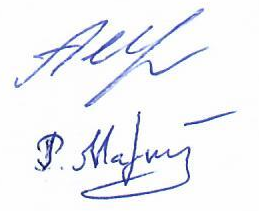 